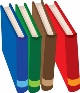 Reading List – Year 5Water WingsMorris GleitzmanBlabbermouthMorris GleitzmanBelly FlopMorris GleitzmanThe DiddakoiRumer GoddenStormbreakerAnthony HorowitzWalter and MeMichael MorpurgoFriend or FoeMichael MorpurgoMister MondayGarth NixAquilaAndrew NorrisHarry and the WrinkliesAlan TemperleyThe Story of Tracy BeakerJacqueline WilsonDouble ActJacqueline WilsonNorthern LightsPhilip PullmanA Christmas CarolCharles DickensDragon RiderCornelia FunkeJourney To Jo’burgBeverly NaidooJourney to the River SeaEva IbbotsonThe Owl ServiceAlan GarnerPig Heart BoyMalorie BlackmanTom’s Midnight GardenPhilippa PearceWatership DownRichard AdamsThe Wizard of EarthseaUrsula K Le GuinWolves of Willoughby ChaseJoan AikenWhere the Red Fern GrowsWilson RawlsLittle WomenLouisa May AlcottThe Secret GardenFrances Hodgson-BurnettArtemis FowlEoin ColferThe Wind in the WillowsKenneth GrahameAnne of Green GablesL M MontgomeryBlack BeautyAnna SewellHolesLouis SacharThere’s a Boy in the Girls’ BathroomLouis SacharVicky AngelJacqueline WilsonThe Other Side of TruthBeverley NaidooHarry Potter seriesJ K Rowling